Year 5 Homework  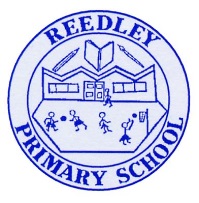 Date homework set: 29.2.24To be returned to school by: 5.3.24hen completing your homework try and do a little every day and not all at once.Talking Topic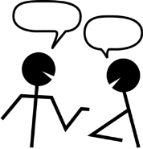 Talk to an adult about “How was Islam able to expand so far, so quickly after the death of the Prophet?”Use these key words: skillful fighters, amazing weapons, took opponents by surprise, believed God wanted them to spread message, merchants spread messageTick when you have completed this task.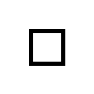 ReadingRead the next chapter from your new reading for pleasure book.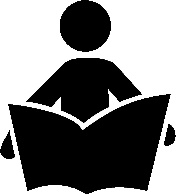 Read a book on Bug ClubContinue with your next book mark.Read to an adult and ask them to sign your Reading Diary. Your reading diary will be checked.Tick when MathsDraw a poster to show the following rules. Write some examples to show how the rule works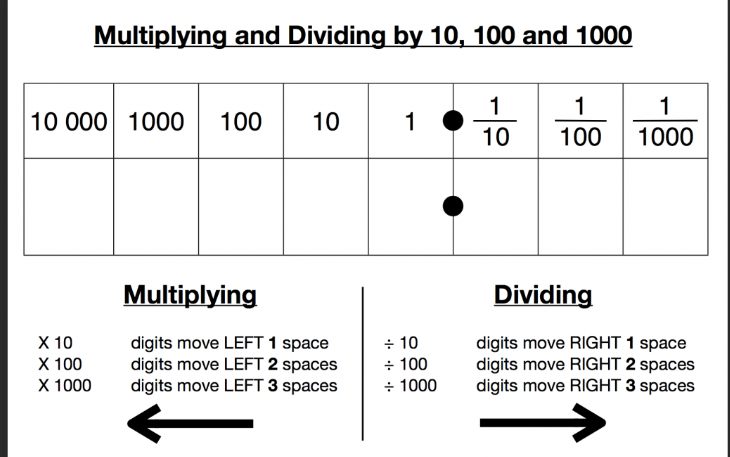 Complete Times tables Rock Stars.Tick when you have completed these tasks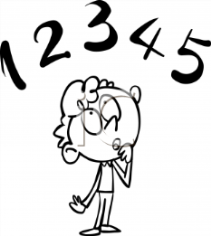 Research:  Find out about The House of Wisdom and why it was important?Tick when you have completed this task.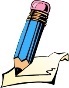 